Аппликация «Танк» для старшей группы: Ребята, как называется страна, в которой мы живем?Дети: Россия.: Как называется город-столица нашей страны?Дети: Москва: Как по-другому можно назвать страну, в которой живет человек? В которой он родился.Дети: Родина: Правильно. А кто охраняет нашу Родину?Дети: Военные, армия.: Да, вы правы. Покой нашей страны охраняют военные. А знаете ли вы, что военные бывают разные. Давайте с вами немного поиграем. Я вам загадаю загадки.Загадывание загадок:Подрасту, и вслед за братом,Тоже буду я солдатом,Буду помогать ему,Охранять свою. (страну)Брат сказал: "Не торопись!Лучше в школе ты учись!Будешь ты отличником -Станешь. (пограничником)Моряком ты можешь стать,Чтоб границу охранятьИ служить не на земле,А на военном. (корабле)Самолет парит, как птица,Там - воздушная граница.На посту и днем, и ночью,Наш солдат – военный (лётчик)Снова в бой машина мчится,Режут землю гусеницы,Та машина в поле чистом,Управляется. (танкистом)Можешь ты солдатом стать,Плавать, ездить и летать,А в строю ходить охота –Ждет тебя, солдат,. (пехота)Любой профессии военной,Учиться надо непременно,Чтоб быть опорой для страны,Чтоб в мире не было. (войны): Молодцы ребята! А кто же такие пограничники, моряки, летчики, танкисты? Это представители родов войск Российской армии. В вооруженные силы РФ входят: сухопутные войска, военно-воздушные силы, военно-морской флот. А военные, которые служат в них, называются …. Военно-воздушные силы это…Дети: Летчики.: Правильно. Военно-морской флот это…Дети: Моряки.: Верно! А к сухопутным войскам относятся и пехота, и танкисты, пограничники, разведчики. Все, кто служат на земле.: А теперь я предлагаю вам немного отдохнуть, выходите и вставайте в круг.Физкультминутка «Смелый солдат»Знают все ребята (шагают)Смелого солдата,Смелого солдата не сломить.Знают все ребята, (сгибание рук в локтях - "силачи",Смелого солдатаНикогда не смогут победить. (Повторяется два раза.): я вам покажу одну очень интересную машину, которую вы все хорошо знаете .Танк – машина вездеход,Он всегда найдет проход,Нет ему в пути преград,Не сыскать нам смелее ребят,Чем танкистов-храбрецов,Смелых парней молодцов.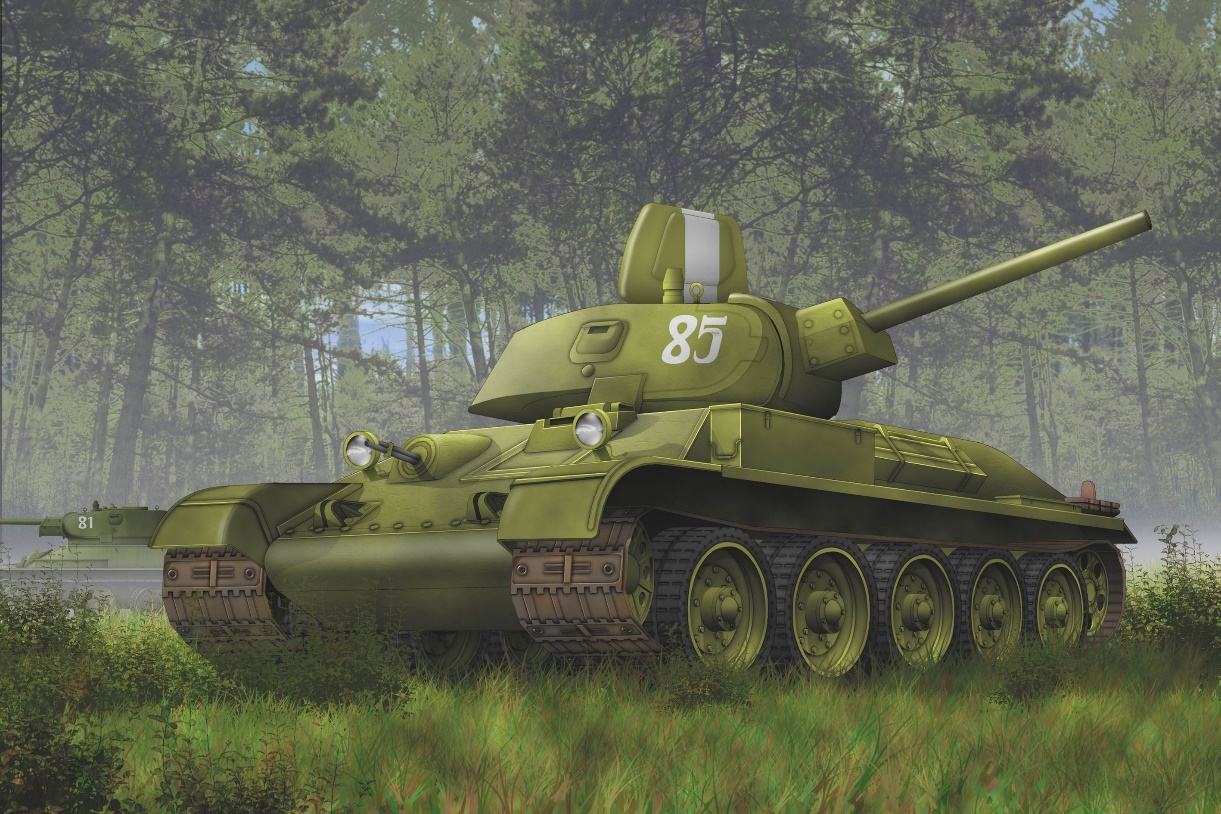 : О ком было это стихотворение? Правильно, о танкистах. А кто это такие? Что нужно делать, чтобы стать похожими на них?Ответы детей (Служить в армии, много тренироваться, быть смелыми, сильными, быстрыми, меткими, бесстрашными).: Верно! Какие вы молодцы. Это военные, которые ездят на танках. Они, действительно, смелые, сильные, выносливые. Я предлагаю вам сделать свой танк. А теперь давайте внимательно посмотрим на изображение танка. Из каких деталей он состоит?Дети: Танк состоит из гусениц с колесами, корпуса, башни и пушки.: Правильно. И сейчас мы с вами будем вырезать эти части из цветной бумаги, а потом сделаем аппликацию- настоящий военный танк! Давайте сначала разомнем пальчики (Пальчиковая гимнастика)Вышли танки на парад (сжать кулачки,Встали строем ровно в ряд.Раз, два, три, четыре, пять (Разгибать поочередно пальчики,Очень просто их считать.: У вас всех на столах лежат прямоугольники, из которых мы вырежем овалы (Во время работы напоминаем о технике безопасности работы с ножницами с клеем, правила нанесения клея на детали и правила приклеивания). Это гусеница нашего танка. И наклеим ее на нижнюю часть листа посередине. Молодцы! Теперь вырезаем колеса и приклеиваем на гусеницу. Далее вырежем корпус и наклеим над гусеницей. Теперь вырезаем башню. И приклеиваем ее над корпусом. А теперь нам осталось самое главное…Что же это?Дети: Пушка, дуло.: Правильно, молодцы! Вырезаем пушку из полоски. И приклеиваем на башню…. Покажите, что у вас получилось? Как называется эта машина? Кто на ней ездит?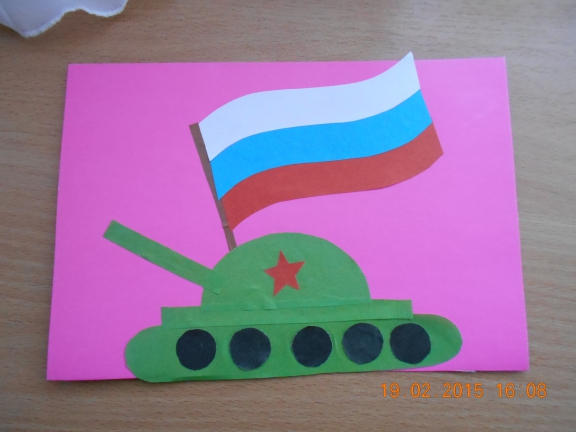 